                                     VAZDAZELENE    ŠUME   Drveću        vazdazelenih      šuma  u       jesen    ne     opada    lišće.U   vazdazelenim   šumama  rastu   smreka,   jela,    bor .Lišće  ima  oblik  iglica  .      JELA                                                         BOR                                                                     SMREKA 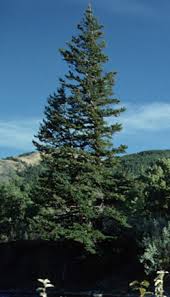 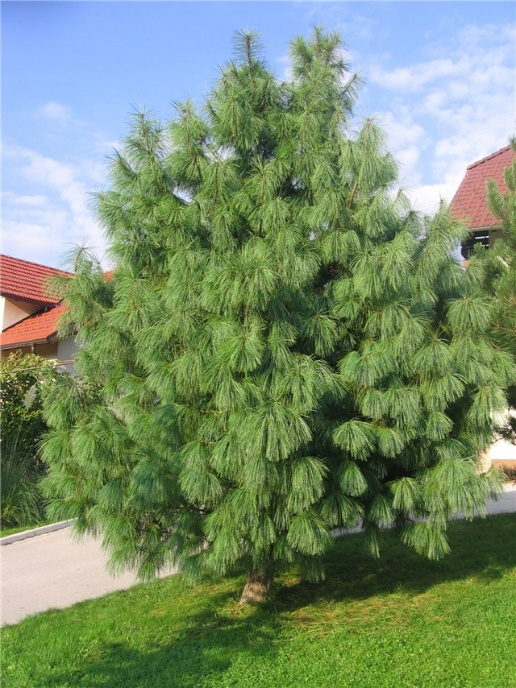 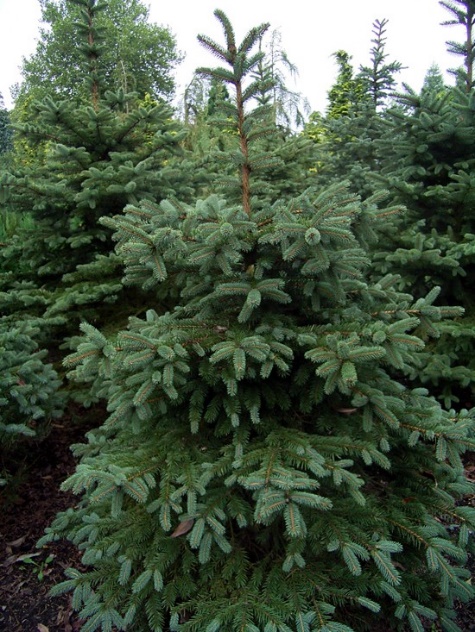 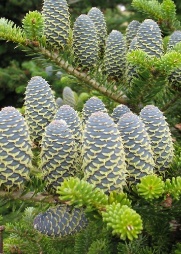 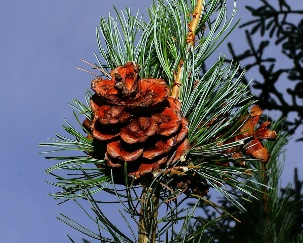 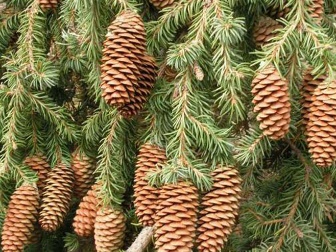            češeri                                                           češeri                                                                češeriZadatak :  Pogledaj ima li u blizini tvoje kuće koje  vazdazeleno drvo i nacrtaj  ga .